Об утверждении муниципальной программы «Использование и охрана земель Пикшикскогосельского поселения Красноармейского района Чувашской Республики» на 2020-2022 годыВ соответствии с Земельным кодексом Российской Федерации, Федеральным законом от 06.10.2003 N 131-ФЗ «Об общих принципах организации местного самоуправления в Российской Федерации», руководствуясь Уставом Пикшикского сельского поселения Красноармейского района Чувашской Республики, Администрация Пикшикского сельского поселения Красноармейского района Чувашской Республики п о с т а н о в л я е т: 1. Утвердить прилагаемую муниципальную программу «Использование и охрана земель Пикшикского сельского поселения Красноармейского района Чувашской Республики» на 2020-2022 годы.2. Настоящее постановление подлежит опубликованию в периодическом печатном издании «Пикшикский Вестник».Глава Пикшикского сельского поселения                                              В.Ю. Фомин                                                                       Утвержденапостановлением администрации Пикшикского сельского поселения Красноармейского района Чувашской Республикиот 30.07.2020 г. № 50 МУНИЦИПАЛЬНАЯ ПРОГРАММА«Использование и охрана земель Пикшикского сельского поселения Красноармейского района Чувашской Республики»на 2020-2022 годыПАСПОРТмуниципальной программы «Использование и охрана земельПикшикского сельского поселения Красноармейского районаЧувашской Республики» на 2020 - 2022 годы
Раздел 1. Содержание проблемы и обоснование необходимости ее решения программными методами
         Земля - важнейшая часть общей биосферы, использование ее связано со всеми другими природными объектами: водами, лесами, животным и растительным миром, полезными ископаемыми и иными ценностями недр земли. Без использования и охраны земли практически невозможно использование других природных ресурсов. При этом бесхозяйственность по отношению к земле немедленно наносит или в недалеком будущем будет наносить вред окружающей природной среде, приводить не только к разрушению поверхностного слоя земли - почвы, ее химическому и радиоактивному загрязнению, но и сопровождаться экологическим ухудшением всего природного комплекса.Земля используется и охраняется в Российской Федерации как основа жизни и деятельности народов, проживающих на соответствующей территории. Эта формула служит фундаментом прав и обязанностей государства, занятия общества и землепользователей использованием и охраной земли в соответствии с действующим законодательством.
         Использование значительных объемов земельного фонда в различных целях накладывает определенные обязательства по сохранению природной целостности всех звеньев экосистемы окружающей среды. В природе все взаимосвязано. Поэтому нарушение правильного функционирования одного из звеньев, будь то лес, животный мир, земля, ведет к дисбалансу и нарушению целостности экосистемы. Территории природного комплекса -лесные массивы, водные ландшафты, овражные комплексы, озелененные пространства природоохранные зоны и другие выполняют важнейшую роль в решении задачи обеспечения условий устойчивого развития сельского поселения.        Муниципальная программа «Использование и охрана земель Пикшикского сельского поселения Красноармейского района Чувашской Республики» на 2020 – 2022 годы (далее - Программа) направлена на создание благоприятных условий использования и охраны земель, обеспечивающих реализацию государственной политики эффективного и рационального использования и управления земельными ресурсами в интересах укрепления экономики сельского поселения.        Нерациональное использование земли, потребительское и бесхозяйственное отношение к ней приводят к нарушению выполняемых ею функций, снижению природных свойств. Охрана земель только тогда может быть эффективной, когда обеспечивается рациональное землепользование. Проблемы устойчивого социально-экономического развития Пикшикского сельского поселения Красноармейского района Чувашской Республики и экологически безопасной жизнедеятельности его жителей на современном этапе тесно связаны с решением вопросов охраны и использования земель. На уровне сельского поселения можно решать местные проблемы охраны и использования земель самостоятельно, причем полным, комплексным и разумным образом в интересах не только ныне живущих людей, но и будущих поколений.Раздел 2. Цели, задачи и сроки реализации ПрограммыОхрана земель включает систему правовых мер, организационных, экономических и других мероприятий, направленных на рациональное использование, защиту от вредных антропогенных воздействий, а также на воспроизводство и повышение плодородия почв. Система рационального использования земель должна носить природоохранный, ресурсосберегающий характер и предусматривать сохранение почв, ограничения воздействия на растительный и животный мир и другие компоненты окружающей среды.

         Основными целями Программы являются: -обеспечение прав граждан на благоприятную окружающую среду; -предотвращение загрязнения, захламления, нарушения земель, других негативных (вредных) воздействий хозяйственной деятельности; -предотвращение развития природных процессов, оказывающих негативное
воздействие на состояние земель (подтопление, эрозия почв и др.); -обеспечение улучшения и восстановления земель, подвергшихся негативному (вредному) воздействию хозяйственной деятельности и природных процессов; -предотвращение загрязнения окружающей среды в результате ведения хозяйственной и иной деятельности на земельный участок; -сохранение плодородия почв.
         Основными задачами Программы являются: -обеспечение организации рационального использования и охраны земель; -повышение эффективности использования и охраны земель; -сохранение и восстановление зеленых насаждений; инвентаризация земель.
Раздел 3. Ресурсное обеспечение Программы
     Финансирование мероприятий Программы не предусмотрено.
Раздел 4. Механизм реализации Программы
         Реализация Программы осуществляется на основе договоров, заключаемых в установленном порядке муниципальным заказчиком с исполнителями мероприятий Программы, за исключением случаев, предусмотренных действующим законодательством.         Отбор исполнителей мероприятий Программы осуществляется на конкурсной основе в соответствии с законодательством о размещении заказов на поставки товаров, выполнение работ, оказание услуг для муниципальных нужд.          Механизм реализации Программы предусматривает ежегодное формирование рабочих документов: организационного плана действий по реализации мероприятий Программы, плана проведения конкурсов на исполнение конкретных мероприятий Программы, проектов договоров, заключаемых муниципальным заказчиком с исполнителями мероприятий         Программы, перечня работ по подготовке и реализации мероприятий Программы конкретными исполнителями с определением объемов и источников финансирования.Раздел 5. Организация контроля за ходом реализации Программы
         Контроль за ходом реализации Программы осуществляет администрация поселения в соответствии с ее полномочиями, установленными действующим законодательством.Раздел 6. Оценка социально-экономической эффективности реализации Программы
         Оценка эффективности реализации Программы осуществляется администрацией Пикшикского сельского поселения ежегодно, в срок до 1 марта числа месяца, следующего за отчетным периодом в течение всего срока реализации Программы.        Оценка эффективности реализации Программы должна содержать общую оценку вклада Программы в социально-экономическое развитие Пикшикского сельского поселения.    Отчет о реализации Программы в соответствующем году должен содержать:
1) общий объем фактически произведенных расходов, всего и в том числе по источникам финансирования;
2) перечень завершенных в течение года мероприятий по Программе;
3) перечень не завершенных в течение года мероприятий Программы и процент их не завершения;
4) анализ причин несвоевременного завершения программных мероприятий;
5) предложения о привлечении дополнительных источников финансирования и иных способов достижения программных целей либо о прекращении дальнейшей реализации Программы.Раздел 7. Ожидаемые результаты реализации муниципальной программы
   Реализация данной Программы будет содействовать упорядочению землепользования, эффективному использованию и охране земель, восстановлению нарушенных земель и повышению экологической безопасности населения поселения и качества его жизни, а также увеличению налогооблагаемой базы.

ПЕРЕЧЕНЬ
основных мероприятий муниципальной программы
«Использование и охрана земель Пикшикского сельского поселения Красноармейского  района Чувашской Республики»на 2020- 2022 годыМуниципальный заказчикМуниципальной программыАдминистрация Пикшикскогосельского поселенияЦели муниципальной программы:     Повышение эффективности использования и охраны земель Пикшикского сельского поселения Красноармейского района Чувашской Республики в том числе:      1) предотвращение и ликвидация загрязнения, истощения, деградации, порчи, уничтожения земель и почв и иного негативного воздействия на земли и почвы,     2) обеспечение рационального использования земель,     3) восстановление плодородия почв на землях сельскохозяйственного назначения и улучшения земель.Задачи муниципальнойПрограммы:   1) воспроизводство плодородия земель сельскохозяйственного назначения;   2) защита земель от водной и ветровой эрозии, селей, подтопления, заболачивания, вторичного засоления, иссушения, уплотнения, загрязнения химическими веществами и микроорганизмами, загрязнения отходами производства и потребления и другого негативного воздействия;   3) защита сельскохозяйственных угодий от зарастания деревьями и кустарниками, сорными растениями, сохранению достигнутого уровня мелиорации.   4) обеспечение организации рационального использования и охраны земель на территории муниципального образованияЦелевые показатели эффективности реализации муниципальной программы - улучшение качественных характеристик земель сельскохозяйственного назначения;- целевое и эффективное использование земель сельскохозяйственного назначения- повышение доходов в муниципальный бюджет от уплаты налоговЭтапы и сроки реализации муниципальной программы2020-2022 годы,выделение этапов не предусматриваетсяОбъемы и источники финансирования муниципальной программы:Финансирования не требуетОжидаемые Результаты муниципальной программы - Рациональное и эффективное использование и охрана земель; упорядочение землепользования; восстановление нарушенных земель; повышение экологической безопасности населения и качества его жизни. Повышение доходов в бюджет поселения от уплаты налогов. Приложение 1
к муниципальной программе«Использование и охрана земель Пикшикского сельского поселения Красноармейского района Чувашской Республики» на 2020-2022 годы№п/пНаименование мероприятия Ответственный исполнительСрок исполнения1Инвентаризация земельАдминистрация поселенияпостоянно2Осуществление земельного контроля за использованием земельных участков и соблюдением земельного законодательстваАдминистрация поселенияпостоянно3Осуществление контроля за своевременной уплатой земельного налога и арендной платы за использованием земельных участковАдминистрация поселенияПостоянно4Защита от заражения сельскохозяйственных земель карантинными вредителями и болезнями растений, от зарастания кустарников и сорной травыСобственники и арендаторы земельных участков (по согласованию)Постоянно5Благоустройство и озеленение территории Организации, учреждения всех форм собственности, население (по согласованию)Постоянно6Разъяснение норм земельного законодательства населениюАдминистрация поселенияПостоянно7Проведение мероприятий по благоустройству населенных пунктов (субботников)Организации, учреждения всех форм собственности, население (по согласованию)Апрель - октябрьежегодно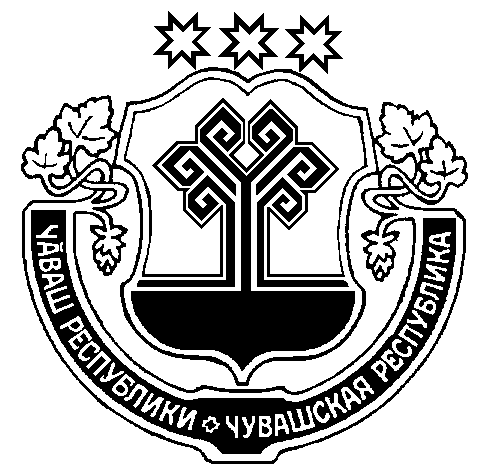 